Higher Heights Tutoring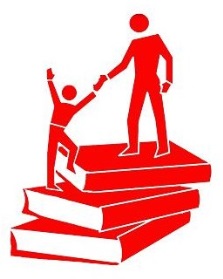 25 Front Street, St. Luago,Telephone: 265-987-0091Email: info@ HigherHeighttutoring.com.Ref 1098/BS27 March 2017Ms Shawnette Christie Head of Business Department St. Luago Secondary School Bay Street St. Luago  Dear Ms Christie PROFESSIONAL DEVELOPMENT WORKSHOPThank you very much for attending the third in a series of day-long professional development workshops being facilitated by Higher Heights Tutoring.  The series is geared at providing in-service teachers with premium continuing professional education (CPE) in a range of areas covering both content and pedagogy. In professional circles, particularly legal, medical and accountancy practices, it is an accepted opinion that CPE can make a lucrative and personal difference in a practitioner’s professional life. The fact that you chose to accept our invitation to attend this event speaks volumes about how you view your own professional development. We know that you have many options and are happy that you made Pascal Programming Workshop your choice. We hope that up to this point the interactions have been hassle free and characterised by the timely flow of relevant information and prompt responses to all your queries.  In addition to the face-to-face interactions, your workshop package includes a resource CDROM, printed materials, coffee break and buffet lunch. We value your comments and as such ask that you complete the enclosed Workshop Evaluation at the end of the day’s proceedings. In exchange for your feedback, we are happy to provide you with a Discount Voucher which can be applied to the cost of upcoming workshops.  Up to 70% of the day’s activities will be learner-centred.  We encourage you to participate fully and actively as the benefits gained will be commensurate with the levels of your inputs. Whilst we will have a number of small-group learning events, the end of module assessments are to assess your own understanding and as such should be attempted with little or no external assistance.  Please feel free to send us your comments, complaints and compliments via email using the address in our letterhead. Alternatively, you may visit our website at www.HigherHeightTutoring.com and follow the link from the home page to the Feedback section of our site. Welcome to the world of Pascal Programming!  Sincerely ……………………………Steve WatsonWorkshop Facilitator  